Psychology: Associate in Arts for TransferFocus: Neuroscience – CSUTopics of interest and study:  Human development, consciousness, memory, psychological disorders, positive psychology, learning theory, personality development, personal growth, neuroscience, motivation, social psychology, research methodology, behavioral statistics, and others. The patterns of courses offered for the degree are designed to prepare students to study, understand and to think critically about behavior and mental processes of humans and other organisms under a scientific paradigm. Please see a Pathways Counselor: Create an education plan customized to meet your needs.  Contact a CounselorTransfer Majors/Award FocusPsychology, A.A.-T CSU, Focus: Business & Industry, Education & Advocacy, Neuroscience, Therapy & CounselingPsychology, A.A.-T UCR/UCLAGE Pattern/UnitsGE Pattern: Option BTotal Units: 61Program maps indicate the major coursework and recommended general education courses to fulfill your degree in 2 years (approximately 15 units/semester or 30 units/year). If you are a part-time student, start Semester 1 courses and follow the course sequence. Some of the courses listed may be substituted by another course.  Please view these options in the official course catalog.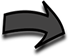 Semester 1												14 UnitsSemester 2												15 UnitsCareer OptionsPsychobiology Instructors/Professors, Postsecondary (M, D)Neuroscientists (M, D)Neuroscience Researcher/Lab Technician (B, M)Pre-Med (B)Nurses, Physician's Assistants, Doctors (A, B, M, D)Psychiatric Technician (SM, B, M)Find more careers: msjc.emsicc.comRequired Education: SM: some college; C: Certificate; A: Associate, B: Bachelor’s, M: Master’s; D: DoctorateFinancial AidFinancial aid is determined by the number of credit hours you take in a semester.  Maximize your financial aid by taking 12-15 units per semester.Semester 3												16 UnitsAdditional Course Options:1PSYC-103, PSYC-104, PSYC-105, SOCI-108, ANTH-101, ANTH-102 (select one)Semester 4												16 UnitsNotes:Language Requirement: Some CSU's require the equivalency of an intermediate language proficiency for graduation. Please see a counselor for more detail regarding specific CSU major and graduation requirements. Work ExperienceSign up for a special project or internship opportunity.  Gain work experience and earn credits.COURSETITLEUNITENGL-101College Composition 4BIOL-100 orBIOL-115Human Biology orTopics in Biology4PSYC-101Introduction to Psychology3PSYC-102Personal Growth3COURSETITLEUNITENGL-103Critical Thinking and Writing3PSYC-121Statistics for Behavioral Sciences3PSYC-107Psychobiology3PS-101Introduction to American Government and Politics3ART-104 orDAN-100 orMUS-108World Art orHistory and Appreciation of Dance orHistory of Jazz and Blues3COURSETITLEUNITPSYC-124Social Research Methodology With Lab 4CHEM-101General Chemistry I5ELECTIVE1Elective Courses3SPAN-101 or FREN-101 or ASL-100Elementary Spanish I orElementary French I or American Sign Language I4COURSETITLEUNITPS-103 orHIST-160 orLIT-275 orLIT-280Ethnic Politics in America orBlack History in the American Context orLatinx/Chicanx Literature orMultiethnic Literature3PSYC-108 or HS-123Abnormal Psychology orDrugs, Health and Society 3COMM-100 orCOMM-103 orCOMM-104Public Speaking orInterpersonal Communication orArgumentation and Debate 3HIST-111U.S. History to 18773PHIL-105 orSPAN-102 or FREN-102 or ASL-101Introduction to Ethics orElementary Spanish II orElementary French II or American Sign Language II4